Муниципальное бюджетное общеобразовательное учреждение«Средняя общеобразовательная школа № 2»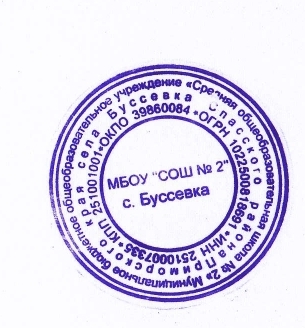 села  Буссевка Спасского района Приморского края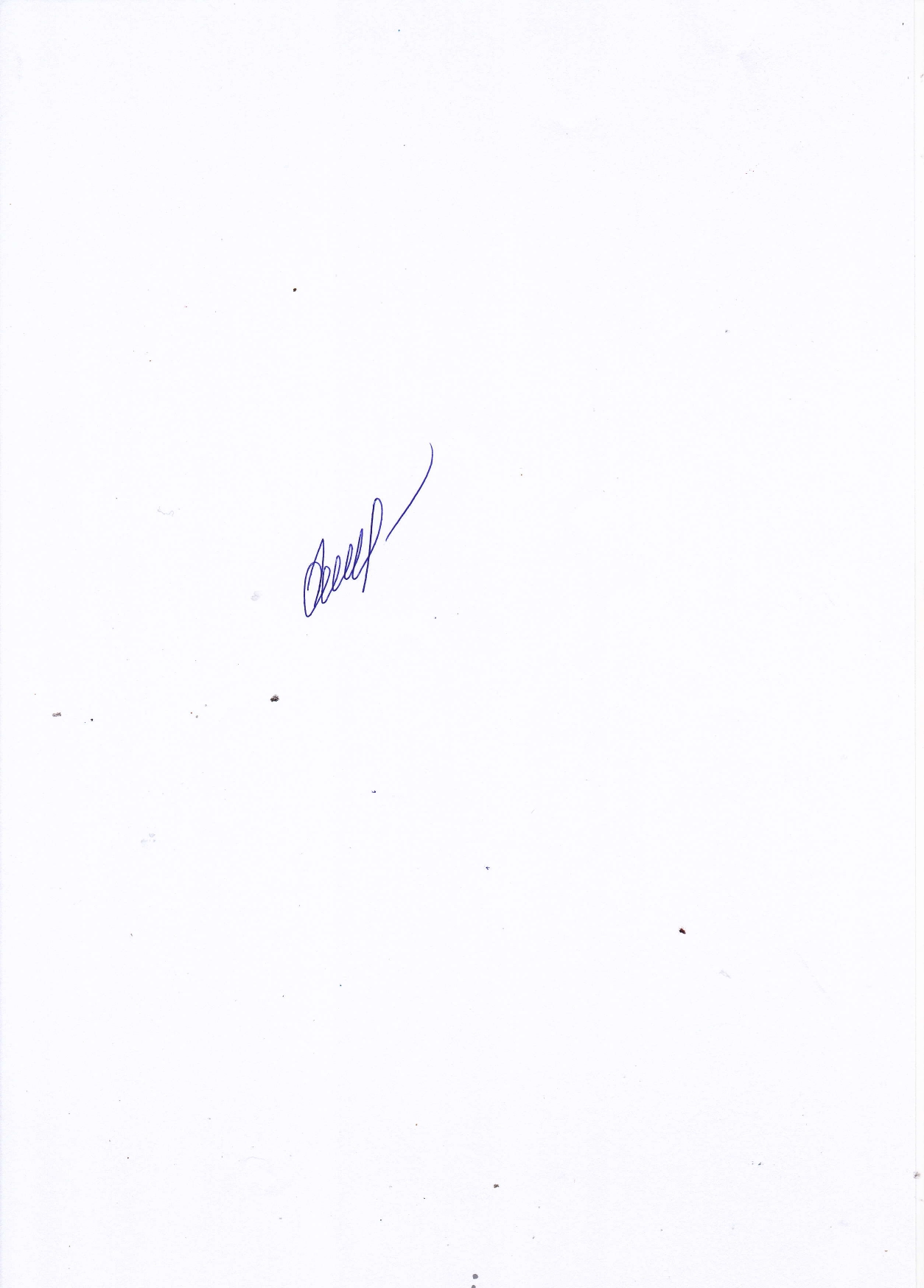 Принята                                                Согласовано                                                     Утвержденана методическом                             зам.директора по УВР                          приказом директораобъединении                                    ______ Хомякова Г.И.             МБОУ «СОШ № 2» с. БуссевкаПротокол от «30» августа 2022 года №1    от «30» августа 2022 от  «31»августа  2022 года  № 63                                                      Рабочая программапо литературе                                                                               предмет10-11  классы                                                        Составитель: Солянок Светлана Александровна, учитель русского языка и литературы первой категории, Прокопец Оксана Владимировна,учитель русского языка и литературы первой категории                                                 2022 годПояснительная запискаРабочая программа 10 - 11 класса составлена на основе:1. Требований  Федерального государственного образовательного стандарта среднего общего образования к предметным результатам 2.Примерной программы по литературе для  общеобразовательных учреждений,  рекомендованной Министерством образования РФ , 5-е издание - М.: «Просвещение», 2012 г3.Авторской программы для общеобразовательных учреждений «Литература» 4.Основной образовательной программы среднего  общего образования МБОУ «СОШ  № 2» с. Буссевка под редакцией Журавлёва В.П. «Русская литература ХХ века. 11 класс».5.Рабочей программы воспитания МБОУ «СОШ № 2» с. Буссевка 6.Учебного плана МБОУ «СОШ № 2» с. Буссевка Для изучения литературы используется учебник «Русская литература ХХ века. 10 класс». 11 класс, под редакцией В.Я.Коровиной, В.П. Журавлева, В.И. Коровина. Москва, Просвещение, 2015 годПЛАНИРУЕМЫЕ РЕЗУЛЬТАТЫ ОСВОЕНИЯ УЧЕБНОГО КУРСАЛичностные результаты освоения рабочей программы по литературе для среднего общего образования отражают готовность обучающихся руководствоваться системой позитивных ценностных ориентаций и расширение опыта деятельности на её основе и в процессе реализации основных направлений воспитательной деятельности, в том числе в части:Гражданского воспитания:готовность к выполнению обязанностей гражданина и реализации его прав, уважение прав, свобод и законных интересов других людей;активное участие в жизни семьи, образовательной организации, местного сообщества, родного края, страны, в том числе в сопоставлении с ситуациями, отражёнными в литературных произведениях; неприятие любых форм экстремизма, дискриминации; понимание роли различных социальных институтов в жизни человека; представление об основных правах, свободах и обязанностях гражданина, социальных нормах и правилах межличностных отношений в поликультурном и многоконфессиональном обществе, в том числе с опорой на примеры из литературы; представление о способах противодействия коррупции; готовность к разнообразной совместной деятельности, стремление к взаимопониманию и взаимопомощи, в том числе с опорой на примеры из литературы; активное участие в школьном самоуправлении; готовность к участию в гуманитарной деятельности (волонтерство; помощь людям, нуждающимся в ней).Патриотического воспитания:осознание российской гражданской идентичности в поли культурном и многоконфессиональном обществе, проявление интереса к познанию родного языка, истории, культуры Российской Федерации, своего края, народов России в контексте изучения произведений  русской  и  зарубежной  литературы, а также литератур народов РФ; ценностное отношение к достижениям своей Родины — России, к науке, искусству, спорту, технологиям, боевым подвигам и трудовым достижениям наро- да, в том числе отражённым в художественных произведениях; уважение к символам России, государственным праздникам, историческому и природному наследию и памятникам, традициям разных народов, проживающих в родной стране, обращая внимание на их воплощение в литературе.Духовно-нравственного воспитания:ориентация на моральные ценности и нормы в ситуациях нравственного выбора с оценкой поведения и поступков персонажей литературных произведений; готовность оценивать своё поведение и поступки, а также поведение и поступки других людей с позиции нравственных и правовых норм с учётом осознания последствий поступков; активное неприятие асоциальных поступков, свобода и ответственность личности в условиях индивидуального и общественного пространства.Эстетического воспитания:восприимчивость  к   разным   видам   искусства,   традициям и творчеству своего и других народов, понимание эмоционального воздействия искусства, в том числе изучаемых литературных произведений; осознание важности художественной литературы и культуры как средства коммуникации и самовыражения; понимание ценности отечественного и мирового искусства, роли этнических культурных традиций и народного творчества; стремление к самовыражению в разных видах искусства.Физического воспитания, формирования культуры здоровья и эмоционального благополучия:осознание ценности жизни с опорой на собственный жизнен- ный и читательский опыт; ответственное отношение к своем уздоровью и установка на здоровый образ жизни ; осознание последствий и неприятие вредных и иных форм вреда для физического и психического здоровья,; способность адаптироваться к стрессовым ситуациям и меняющимся социальным, информационным и природным условиям, в том числе осмысляя собственный опыт и выстраивая дальнейшие цели;  -  умение принимать себя и других, не осуждая;  -  умение осознавать эмоциональное состояние себя и других, опираясь на примеры из литературных произведений; уметь управлять собственным эмоциональным состоянием;сформированность навыка рефлексии, признание своего права на ошибку и такого же права другого человека с оценкой поступков литературных героев.Трудового воспитания:установка на активное участие в решении практических за- дач (в рамках семьи, школы, города, края) технологической и социальной направленности, способность инициировать, планировать и самостоятельно выполнять такого рода деятель- ность; интерес к практическому изучению профессий и труда различного рода, в том числе на основе применения изучаемого предметного знания и знакомства  с  деятельностью  героев на страницах литературных произведений; осознание важности обучения на протяжении всей жизни для успешной профессиональной деятельности и развитие необходимых умений для этого; готовность адаптироваться в профессиональной среде;Экологического воспитания:ориентация на применение знаний из социальных и естественных наук для решения задач в области окружающей среды, планирования поступков и оценки их возможных последствий для окружающей среды; повышение уровня экологической культуры, осознание глобального характера экологических проблем и путей их решения; активное неприятие действий, приносящих вред окружающей среде, в том числе сформированное при знакомстве с литературными произведениями, поднимающими экологические проблемы; осознание своей роли как гражданина и потребителя в условиях взаимосвязи природ- ной, технологической и социальной сред; готовность к участию в практической деятельности экологической направленности.Ценности научного познания:ориентация в деятельности на современную систему научных представлений об основных закономерностях развития человека, природы и общества, взаимосвязях человека с природной и социальной средой с опорой на изученные и самостоятельно прочитанные литературные произведения; овладение языковой и читательской культурой как средством познания мира; овла- дение  основными  навыками  исследовательской  деятельности с учётом специфики школьного литературного образования; установка на осмысление опыта, наблюдений, поступков и стремление совершенствовать пути достижения индивидуального и коллективного благополучия.МЕТАПРЕДМЕТНЫЕ РЕЗУЛЬТАТЫРегулятивные УУД:•	умение самостоятельно определять цели своего обучения, ставить и формулировать для себя новые задачи в учебе и познавательной деятельности, самостоятельно планировать пути достижения целей, в том числе альтернативные, осознанно выбирать наиболее эффективные способы решения учебных и познавательных задач; •	умение соотносить свои действия с планируемыми результатами, осуществлять контроль своей деятельности в процессе достижения результата, определять способы действий в рамках предложенных условий и требований, корректировать свои действия в соответствии с изменяющейся ситуацией; оценивать правильность выполнения учебной задачи, собственные возможности ее решения; •	владение основами самоконтроля, самооценки, принятия решений и осуществления осознанного выбора в учебной и познавательной деятельности.Познавательные УУД:•	умение определять понятия, создавать обобщения, устанавливать аналогии, классифицировать, самостоятельно выбирать основания и критерии для классификации, устанавливать причинно-следственные связи, строить логическое рассуждение, умозаключение (индуктивное, дедуктивное и по аналогии) и делать выводы; •	умение создавать, применять и преобразовывать знаки и символы, модели и схемы для решения учебных и познавательных задач; •	навыки смыслового чтения.Коммуникативные УУД•	умение организовывать учебное сотрудничество и совместную деятельность с учителем и сверстниками; работать индивидуально и в группе: находить общее решение и разрешать конфликты на основе согласования позиций и учета интересов; формулировать, аргументировать и отстаивать свое мнение; •	умение осознанно использовать речевые средства в соответствии с задачей коммуникации для выражения своих чувств, мыслей и потребностей; владеть устной и письменной речью, монологической контекстной речью; •	формирование и развитие компетентности в области использования информационно-коммуникационных технологий; развитие мотивации к овладению культурой активного пользования словарями и другими поисковыми системами. ПРЕДМЕТНЫЕ РЕЗУЛЬТАТЫ•	понимание значимости родной русской литературы для вхождения в культурно-языковое пространство своего народа; осознание коммуникативно-эстетических возможностей родного русского языка на основе изучения выдающихся произведений родной русской литературы;•	проявление ценностного отношения к родной русской литературе как хранительнице культуры русского народа, ответственности за сохранение национальной культуры, приобщение к литературному наследию русского народа в контексте единого исторического и культурного пространства России, диалога культур всех народов Российской Федерации и мира;•	понимание наиболее ярко воплотивших национальную специфику русской литературы и культуры произведений русских писателей, в том числе современных авторов, продолжающих в своём творчестве национальные традиции русской литературы;•	осмысление ключевых для национального сознания культурных и нравственных смыслов, проявляющихся в русском культурном пространстве и на основе многоаспектного диалога с культурами народов России и мира;•	развитие представлений о богатстве русской литературы и культуры в контексте культур народов России и всего человечества; понимание их сходства и различий с русскими традициями и укладом; развитие способности понимать литературные художественные произведения, отражающие разные этнокультурные традиции;•	овладение различными способами постижения смыслов, заложенных в произведениях родной русской литературы, и создание собственных текстов, содержащих суждения и оценки по поводу прочитанного;•	применение опыта общения с произведениями родной русской литературы в повседневной жизни и проектной учебной деятельности, в речевом самосовершенствовании; умение формировать и обогащать собственный круг чтения;•	накопление опыта планирования собственного досугового чтения произведений родной русской литературы, определения и обоснования своих читательских предпочтений; формирование потребности в систематическом чтении как средстве познания мира и себя в этом мире, гармонизации отношений человека и общества. СОДЕРЖАНИЕ УЧЕБНОГО ПРЕДМЕТА «ЛИТЕРАТУРА»10 КЛАСС (102 Ч)Введение (1 ч.) Введение. Русская литература XIX века в контексте мировой культуры. Литература первой половины XIX века (8 ч. + 1 ч.)Русская литература первой половины XIX века. А.С. Пушкин: краткий обзор жизни и творчества. Философская лирика поэта. Человек и история в поэме А.С. Пушкина «Медный всадник». Тема «маленького человека». М.Ю. Лермонтов: жизнь и творчество. Основные темы и мотивы лирики М.Ю. Лермонтова. Философские мотивы лирики М.Ю. Лермонтова. Н.В. Гоголь: обзор жизни и творчества. Обобщающее значение гоголевских образов. Н.В. Гоголь. «Портрет». Место повести в сборнике «Петербургские повести». Н.В. Гоголь «Невский проспект» и «Нос». Сочинение по теме «Петербург в литературе первой половины XIX века. Контрольная работа по теме «Литература первой половины XIX века».Литература второй половины XIX века  (71 ч. + 14 ч.) Обзор русской литературы второй половины XIX века. Характеристика русской прозы, журналистики и литературной критики второй половины XIX века. А. Н. Островский – создатель русского национального театра. Драма «Гроза». История создания, система образов, приемы раскрытия характеров. Город Калинов и его обитатели. Протест Катерины против «темного царства». Семейный и социальный конфликт в драме «Гроза».Драма А.Н. Островского  «Гроза» в зеркале русской критики. Сочинение-рассуждение по драме А.Н. Островского «Гроза». И.А. Гончаров: жизнь и творчество. Роман «Обломов». Место романа в творчестве писателя. Обломов и посетители. Обломов – «коренной народный наш тип». Диалектика характера Обломова. Глава «Сон Обломова» и её роль в романе «Обломов». Два типа любви в романе И.А. Гончарова «Обломов». Обломов и Ольга Ильинская. Борьба двух начал в Обломове. Попытки героя проснуться. Обломов и Штольц в романе «Обломов». Роман «Обломов» в зеркале русской критики. Подготовка к сочинению по роману И.А. Гончарова «Обломов». И.С. Тургенев: жизнь и творчество. И.С. Тургенев – создатель русского романа. Обзор отдельных произведений. Творческая история романа «Отцы и дети». Эпоха и роман. Конфликт «отцов и детей»  в романе И.С. Тургенева «Отцы и дети».Испытание любовью в романе «Отцы и дети».Мировоззренческий кризис Базарова. Сила и слабость Евгения Базарова. Роль эпилога. Споры в критике вокруг романа «Отцы и дети». Сочинение по роману И.С. Тургенева «Отцы и дети». Ф.И. Тютчев: жизнь и творчество. Единство мира и философия природы в его лирике. Человек и история в лирике Ф.И. Тютчева. Жанр лирического фрагмента.«Любовная лирика Ф.И. Тютчева. Любовь как стихийная сила и «поединок роковой». А.А. Фет: жизнь и творчество. Жизнеутверждающее начало лирики о  природе. Любовная лирика А.А. Фета. Импрессионизм поэзии. А.К. Толстой: жизнь и творчество. Основные черты, темы, мотивы и образы поэзии. Эссе по теме «Анализ стихотворения Ф.И. Тютчева, А.А. Фета, А.К. Толстого» (по выбору).Н.С. Лесков: очерк жизни и творчества. Поиск «призвания» в повести Н.С. Лескова «Очарованный странник».Тема праведничества в «Очарованном страннике».Н.А. Некрасов: жизнь и творчество. Героическое и жертвенное в образе разночинца-народолюбца. Тема любви в лирике Н.А. Некрасова.«Кому на Руси жить хорошо?»: замысел, история создания, композиция, проблематика и жанр поэмы Н.А Некрасова. Дореформенная и пореформенная Россия в поэме. Образы народных заступников в поэме «Кому на Руси жить хорошо».Особенности языка поэму «Кому на Руси жить хорошо?». Подготовка к домашнему сочинению (темы – по выбору). М.Е. Салтыков-Щедрин: жизнь и творчество. Сказки Салтыкова-Щедрина. Замысел, история создания, жанр и композиция романа «История одного города».Образы градоначальников в романе-хронике «История одного города».Ф.М. Достоевский: жизнь и судьба. Образ Петербурга в русской литературе и в романе Достоевского «Преступление и наказание».Художественный мир
Ф.М. Достоевского. Замысел и история создания романа «Преступление и наказание».Духовные искания интеллектуального героя и способы их выявления. Психологические поединки Порфирия Петровича и Раскольникова.«Вечная Сонечка» как нравственный идеал автора. Мир «униженных и оскорбленных» в романе. Эпилог и его роль в романе Ф.М. Достоевского «Преступление и наказание».Сочинение по роману Ф.М. Достоевского «Преступление и наказание» (темы – по выбору).Л.Н. Толстой: жизнь и судьба. Трилогия «Детство. Отрочество. Юность». «Севастопольские рассказы» Л. Н. Толстого: правдивое изображение войны. История создания, жанровое своеобразие и проблематика романа Л.Н. Толстого «Война и мир». Анализ эпизода «Вечер в салоне Анны Павловны Шерер». Петербург. Июль 1805г. Путь духовных исканий Андрея Болконского и Пьера Безухова до 1812 года. Изображение войны 1805-1807 гг. Смотр войск под Браунау. Женские образы в романе Л.Н. Толстого «Война и мир».Семья Ростовых и семья Болконских. Эссе по теме «Ночь в Отрадном».Изображение войны . Философия войны в романе. Мысль народная» в романе Л.Н. Толстого «Война и мир».Кутузов и Наполеон. Проблема истинного и ложного патриотизма в романе Л.Н. Толстого «Война и мир».Итог духовных исканий любимых героев Л.Н. Толстого. Контрольная работа по теме «Роман Л.Н. Толстого «Война и мир».Сочинение по теме «Духовный путь героев Л.Н. Толстого».А.П. Чехов: жизнь и творчество. «Маленькая трилогия» А.П. Чехова. А.П. Чехов: проблематика и поэтика рассказов 90-х годов. Тема гибели человеческой души в рассказе
А.П. Чехова «Ионыч». А.П. Чехов: особенности драматургии писателя. Пьеса А.П. Чехова «Вишнёвый сад»: история создания, жанр, система образов и символов. Лирико-психологический подтекст пьесы. Своеобразие чеховского стиля. Эссе по теме «Ключевые образы и символы пьесы А.П. Чехова «Вишнёвый сад».Мировое значение русской литературы XIXвека. Итоговая контрольная работа по произведениям русской литературы II половины XIX века..Зарубежная литература (4 ч.) Обзор зарубежной литературы второй половины XIX века. Тема власти денег в повести Оноре де Бальзака «Гобсек».Психологическая новелла Ги де Мопассана «Ожерелье».Зарубежная поэзия XIXвека: Дж.Г. Байрон, Г. Гейне.Подведение итогов (1ч.): Подведение итогов. Нравственные уроки русской литературы XIX века.СОДЕРЖАНИЕ УЧЕБНОГО ПРЕДМЕТА «ЛИТЕРАТУРА»11 КЛАСС (102 Ч)Раздел 1. Введение 2 чРусская литература в контексте мировой художественной культуры XX столетия. Литература и глобальные исторические потрясения в судьбе России в XX веке. Три основных направления, в русле которых протекало развитие русской литературы: русская советская литература; литература, официально не признанная властью; литература Русского зарубежья. Различное и общее: что противопоставляло и что объединяло разные потоки русской литературы. Основные темы и проблемы. Проблема нравственного выбора человека и проблема ответственности. Тема исторической памяти, национального самосознания. Поиск нравственного и эстетического идеалов.Литература начала XX века Развитие художественных и идейно-нравственных традиций русской классической литературы. Своеобразие реализма в русской литературе начала XX века. Человек и эпоха - основная проблема искусства. Направления философской мысли начала столетия, сложность отражения этих направлений в различных видах искусства. Реализм и модернизм, разнообразие литературных стилей, школ, групп. Писатели-реалисты начала XX векаРаздел 2. Иван Алексеевич Бунин.  4 ч  Жизнь и творчество (Обзор.)Стихотворения: «Крещенская ночь», «Собака», «Одиночество».Тонкий лиризм пейзажной поэзии Бунина, изысканность словесного рисунка, колорита, сложная гамма настроений. Философичность и лаконизм поэтической мысли. Традиции русской классической поэзии в лирике Бунина.Рассказы: «Господин из Сан-Франциско», «Чистый понедельник», «Антоновские яблоки», «Солнечный удар». Своеобразие лирического повествования в прозе И. А. Бунина. Мотив увядания и запустения дворянских гнезд. Предчувствие гибели традиционного крестьянского уклада. Обращение писателя к широчайшим социально-философским обобщениям в рассказе «Господин из Сан-Франциско». Тема любви в рассказах писателя. Поэтичность женских образов. Мотив памяти и тема России в бунинской прозе. Своеобразие художественной манеры И. А. Бунина. Своеобразие художественной манеры писателя.Раздел 3. Александр Иванович Куприн. 4 ч Жизнь и творчество. (Обзор.)Повесть «Олеся», рассказ «Гранатовый браслет». Поэтическое изображение природы в повести «Олеся», богатство духовного мира героини. Мечты Олеси и реальная жизнь деревни и ее обитателей. Толстовские традиции в прозе Куприна. Любовь как высшая ценность мира в рассказе «Гранатовый браслет». Трагическая история любви Желткова и пробуждение души Веры Шейной. Поэтика рассказа. Символическое звучание детали в прозе Куприна. Роль сюжета в повестях и рассказах писателя. Традиции русской психологической прозы в творчестве А. И. Куприна.Раздел 4. Л.Н. Андреев 1 ч. Жизнь и творчество. Претворение евангельского сюжета в повести Л.Андреева «Иуда Искариот»Раздел 5 А.Т. Аверченко 1 ч. Традиции русской сатиры в прозе Аркадия Аверченко.Раздел 6 Максим Горький.  5 ч Жизнь и творчество. (Обзор.)Рассказ «Старуха Изергиль». Романтический пафос и суровая правда рассказов М. Горького. Народно-поэтические истоки романтической прозы писателя. Проблема героя в рассказах Горького. Смысл противопоставления Данко и Ларры. Особенности композиции рассказа «Старуха Изергиль».«На дне». Социально-философская драма. Смысл названия произведения. Атмосфера духовного разобщения людей. Проблема мнимого и реального преодоления унизительного положения, иллюзий и активной мысли, сна и пробуждения души. «Три правды» в пьесе и их трагическое столкновение: правда факта (Бубнов), правда утешительной лжи (Лука), правда веры в человека (Сатин). Новаторство Горького-драматурга. Сценическая судьба пьесы.Раздел 7 .Серебряный век русской поэзии. Серебряный век как своеобразный «русский ренессанс». Литературные течения поэзии русского модернизма: символизм, акмеизм, футуризм. Поэты, творившие вне литературных течений: И.Ф.Анненский, М.И.ЦветаеваСимволизм «Старшие символисты»: Н. Минский, Д. Мережковский, 3. Гиппиус, В. Брюсов, К. Бальмонт, Ф. Сологуб. «Младосимволисты»: А. Белый, А. Блок, Вяч. Иванов. Влияние западноевропейской философии и поэзии на творчество русских символистов. Истоки русского символизма.Валерий Яковлевич Брюсов.  Слово о поэте.Стихотворения: «Творчество»! «Юному поэту», «Каменщик», «Грядущие гунны». Возможен выбор других стихотворений. Брюсов как основоположник символизма в русской поэзии. Сквозные темы поэзии Брюсова - урбанизм, история, смена культур, мотивы научной поэзии. Рационализм, отточенность образов и стиля.Константин Дмитриевич Бальмонт. Слово о поэте. Основные темы и мотивы лирики. Музыкальность стиха. Стихотворения «Я мечтою ловил уходящие тени…», «Безглагольность», «Я в этот мир пришёл, чтоб видеть солнце…» Поэзия как выразительница «говора стихий». Интерес к древнеславянскому фольклору («Злые чары», «Жар-птица»)Андрей Белый (Б. Н. Бугаев). Слово о поэте. Стихотворения «Раздумья», «Русь», «Родине». Тема родины. Боль и тревога за судьбу России. Восприятие революционных событий как пришествия нового Мессии. Раздел 8 . Акмеизм 3 чСтатья Н. Гумилева «Наследие символизма и акмеизм» как декларация акмеизма. Западноевропейские и отечественные истоки акмеизма. Обзор раннего творчества Н. Гумилева, С. Городецкого, А. Ахматовой, О. Мандельштама, М. Кузмина и др.Николай Степанович Гумилев.   Слово о поэте.Стихотворения: «Жираф», «Озеро Чад», «Старый Конквистадор», цикл «Капитаны», «Волшебная скрипка», «Заблудившийся трамвай» (или другие стихотворения по выбору учителя и учащихся). Романтический герой лирики Гумилева. Яркость, праздничность восприятия мира. Активность, действенность позиции героя, неприятие серости, обыденности существования. Трагическая судьба поэта после революции. Влияние поэтических образов и ритмов Гумилева на русскую поэзию XX века.Раздел 9 .Футуризм 3 чМанифесты футуризма. Отрицание литературных традиций, абсолютизация самоценного, «самовитого» слова. Урбанизм поэзии будетлян. Группы футуристов: эгофутуристы (Игорь Северянин и др.), кубофутуристы (В. Маяковский, Д. Бурлюк, В. Хлебников, Вас. Каменский), «Центрифуга» (Б. Пастернак, Н. Асеев и др.). Западноевропейский и русский футуризм. Преодоление футуризма крупнейшими его представителям. Игорь Северянин (И. В. Лотарев).Стихотворения из сборников: «Громокипящий кубок», «Ананасы в шампанском», «Романтические розы», «Медальоны». Поиски новых поэтических форм. Фантазия автора как сущность поэтического творчества. Поэтические неологизмы Северянина. Грезы и ирония поэта.   Изобразительно-выразительные средства художественной литературы: тропы, синтаксические фигуры, звукопись (углубление и закрепление представлений).Раздел 10. Александр Александрович Блок. 6 ч  Жизнь и творчество. (Обзор.)Стихотворения «Незнакомка», «Россия», «Ночь, улица, фонарь, аптека...», «В ресторане», «Река раскинулась. Течет, грустит лениво...» (из цикла «На поле Куликовом»), «На железной дороге», «Вхожу я в темные храмы...», «Фабрика», «Когда вы стоите на моем пути...».Литературные и философские пристрастия юного поэта. Влияние Жуковского, Фета, Полонского, философии Вл. Соловьева. Темы и образы ранней поэзии: «Стихи о Прекрасной Даме». Романтический мир раннего Блока. Музыкальность поэзии Блока, ритмы и интонации. Блок и символизм. Образы «страшного мира», идеал и действительность в художественном мире поэта. Тема Родины в поэзии Блока. Исторический путь России в цикле «На поле Куликовом». Поэт и революция.Поэма «Двенадцать». История создания поэмы и ее восприятие современниками. Многоплановость, сложность художественного мира поэмы. Символическое и конкретно-реалистическое в поэме. Гармония несочетаемого в языковой и музыкальной стихиях произведения. Герои поэмы, сюжет, композиция. Авторская позиция и способы ее выражения в поэме. Многозначность финала. Неутихающая полемика вокруг поэмы. Влияние Блока на русскую поэзию XX века.Разднл 11. Владимир Владимирович Маяковский.  4 ч Жизнь и творчество. (Обзор.)Стихотворения: «А вы могли бы?», «Послушайте!», «Скрипка и немножко нервно», «Лиличка!», «Юбилейное», «Прозаседавшиеся», «Разговор с фининспектором о поэзии», «Сергею Есенину», «Письмо товарищу Кострову из Парижа о сущности любви», «Письмо Татьяне Яковлевой».Начало творческого пути: дух бунтарства и эпатажа. Поэзия и живопись. Маяковский и футуризм. Поэт и революция. Пафос революционного переустройства мира. Космическая масштабность образов. Поэтическое новаторство Маяковского (ритм, рифма, неологизмы, гиперболичность, пластика образов, дерзкая метафоричность, необычность строфики, графики стиха). Своеобразие любовной лирики поэта. Тема поэта и поэзии в творчестве Маяковского. Сатирическая лирика и драматургия поэта. Широта жанрового диапазона творчества поэта-новатора.Традиции Маяковского в российской поэзии XX столетия.Теория литературы. Футуризм (развитие представлений). Тоническое стихосложение (углубление понятия). Развитие представлений о рифме: рифма составная (каламбурная), рифма ассонансная.Раздел 12 Сергей Александрович Есенин.  6 ч Жизнь и творчество. (Обзор.)Стихотворения «Гой ты, Русь моя родная!..», «Не бродить, не мять в кустах багряных...», «Мы теперь уходим понемногу...», «Письмо матери», «Спит ковыль. Равнина дорогая...», «Шаганэ ты моя, Шаганэ!..», «Не жалею, не зову, не плачу...», «Русь советская», «Сорокоуст», «Я покинул родимый дом...», «Собаке Качалова», «Клен ты мой опавший, клен заледенелый...».Всепроникающий лиризм - специфика поэзии Есенина. Россия, Русь как главная тема всего его творчества. Идея «узловой завязи» природы и человека. Народно-поэтические истоки есенинской поэзии. Песенная основа его поэтики. Традиции Пушкина и Кольцова, влияние Блока. Любовная тема в лирике Есенина. Исповедальность стихотворных посланий родным и любимым людям.Есенин и имажинизм. Богатство поэтического языка. Цветопись в поэзии Есенина. Сквозные образы есенинской лирики. Трагическое восприятие революционной ломки традиционного уклада русской деревни. Пушкинские мотивы в развитии темы быстротечности человеческого бытия. Поэтика есенинского цикла («Персидские мотивы»).Литература 20-х годов XX векаОбзор с монографическим изучением одного-двух произведений (по выбору учителя и учащихся).Общая характеристика литературного процесса. Литературные объединения («Пролеткульт», «Кузница», ЛЕФ, «Перевал», конструктивисты, ОБЭРИУ, «Серапионовы братья» и др.).Тема России и революции: трагическое осмысление темы в творчестве поэтов старшего поколения (А. Блок, 3. Гиппиус, А. Белый, В. Ходасевич, И. Бунин, Д. Мережковский, А. Ахматова, М. Цветаева, О. Мандельштам и др.).Поиски поэтического языка новой эпохи, эксперименты со словом (В. Хлебников, поэты-обэриуты).Русская эмигрантская сатира, ее направленность (А. Аверченко «Дюжина ножей в спину революции);Раздел 13. Литература 30-х годов XX века 1 ч(Обзор)Сложность творческих поисков и писательских судеб в 30-е годы. Судьба человека и его призвание в поэзии 30-х годов. Понимание миссии поэта и значения поэзии в творчестве А. Ахматовой, М. Цветаевой, Б. Пастернака, О. Мандельштама и др.Новая волна поэтов: лирические стихотворения Б. Корнилова, П. Васильева, М. Исаковского, А. Прокофьева, Я. Смелякова, Б. Ручьева, М. Светлова и др.; поэмыА. Твардовского, И. Сельвинского. Тема русской истории в литературе 30-х годов.А.Толстой. «Петр Первый», Ю. Тынянов «Смерть Вазир-Мухтара», поэмы Дм. Кедрина, К. Симонова, Л. Мартынова.Утверждение пафоса и драматизма революционных испытаний в творчестве М. Шолохова, Н. Островского, В. Луговского и др. Раздел 14. Михаил Афанасьевич Булгаков. 3 ч Жизнь и творчество. (Обзор.)Роман  «Мастер и Маргарита».История создания и публикации романа «Мастер и Маргарита». Своеобразие жанра и композиции романа. Роль эпиграфа. Многоплановость, разноуровневость повествования: от символического (библейского или мифологического) до сатирического (бытового). Сочетание реальности и фантастики. «Мастер и Маргарита» - апология творчества и идеальной любви в атмосфере отчаяния и мрака.Традиции европейской и отечественной литературы в романе М. А. Булгакова «Мастер и Маргарита» (И.-В. Гете, Э. Т. А. Гофман, Н. В. Гоголь).Теория литературы. Разнообразие типов романа в русской прозе XX века. Традиции и новаторство в литературе.Раздел 15. Андрей Платонович Платонов. 2 ч Жизнь и творчество. (Обзор.)Повесть «Котлован». Высокий пафос и острая сатира платоновской прозы. Тип платоновского героя - мечтателя и правдоискателя. Возвеличивание страдания, аскетичного бытия, благородства детей. Утопические идеи «общей жизни» как основа сюжета повести. Философская многозначность названия повести. Необычность языка и стиля Платонова. Связь его творчества с традициями русской сатиры (М. Е. Салтыков-Щедрин).Теория литературы. Индивидуальный стиль писателя (углубление понятия). Авторские неологизмы (развитие представлений).Раздел 16. Анна Андреевна Ахматова. 4 ч Жизнь и творчество (Обзор.)Стихотворения: «Песня последней встречи...» «Сжала руки под темной вуалью...», «Мне ни к чему одические рати...», «Мне голос был. Он звал утешно...», «Родная земля», «Я научилась просто, мудро жить...», «Приморский сонет».Искренность интонаций и глубокий психологизм ахматовской лирики. Любовь как возвышенное и прекрасное, всепоглощающее чувство в поэзии Ахматовой. Процесс художественного творчества как тема ахматовской поэзии. Разговорность интонации имузыкальность стиха. Тема России и собственной судьбы в исповедальной лирике Ахматовой. Русская поэзия и судьба поэта как тема творчества. Гражданский пафос лирики Ахматовой в годы Великой Отечественной войны.Поэма «Реквием». Трагедия народа и поэта. Смысл названия поэмы. Библейские мотивы и образы в поэме. Широта эпического обобщения и благородство скорбного стиха. Трагическое звучание «Реквиема». Тема суда времени и исторической памяти. Особенности жанра и композиции поэмы.Теория литературы. Лирическое и эпическое в поэме как жанре литературы (закрепление понятия). Сюжетность лирики (развитие представлений). Раздел 17. Осип Эмильевич Мандельштам. 1 ч Жизнь и творчество. (Обзор.)Стихотворения: «Notre Dате», «Бессонница. Гомер. Тугие паруса...», «За гремучую доблесть грядущих веков...», «Я вернулся в мой город, знакомый до слез...», «Silentiuт», «Мы живем, под собою не чуя страны...».Культурологические истоки творчества поэта. Слово, слово-образ в поэтике Мандельштама. Музыкальная природа эстетического переживания в стихотворениях поэта Описательно-живописная манера и философичность поэзии Мандельштама. Импрессионистическая символика цвета. Ритмико-интонационное многообразие Поэт и «век-волкодав». Поэзия Мандельштама в конце XX - начале XXI века.Раздел 18 Марина Ивановна Цветаева.  4 чЖизнь и творчество. (Обзор.)Стихотворения: «Моим стихам, написанным так рано...», «Стихи к Блоку» («Имя твое - птица в руке...»). «Кто создан из камня, кто создан из глины...». «Тоска по родине! Давно...», «Попытка ревности», «Стихи о Москве», «Стихи к Пушкину». Уникальность поэтического голоса Цветаевой. Искренность лирического монолога-исповеди. Тема творчества, миссии поэта, значения поэзии в творчестве Цветаевой. Тема Родины. Фольклорные истоки поэтики. Трагичность поэтического мира Цветаевой, определяемая трагичностью эпохи (революция, Гражданская война, вынужденная эмиграция, тоска по Родине). Этический максимализм поэта и прием резкого контраста в противостоянии поэта, творца и черни, мира обывателей, «читателей газет». Образы Пушкина, Блока, Ахматовой. Маяковского, Есенина в цветаевском творчестве. Традиции Цветаевой в русской поэзии XX века.Раздел 19. Михаил Александрович Шолохов. 9 ч Жизнь. Творчество Личность (Обзор.)«Тихий Дон» - роман-эпопея о всенародной трагедии. История создания шолоховского эпоса. Широта эпического повествования. Герои эпопеи. Система образов романа. Тема семейная в романе. Семья Мелеховых. Жизненный уклад, быт, система нравственных ценностей казачества. Образ главного героя. Трагедия целого народа и судьба одногочеловека. Проблема гуманизма в эпопее. Женские судьбы в романе. Функция пейзажа в произведении. Шолохов как мастер психологического портрета. Утверждение высоких нравственных ценностей в романе. Традиции Л. Н. Толстого в прозе М. А. Шолохова. Художественное своеобразие шолоховского романа. Художественное время и художественное пространство в романе. Шолоховские традиции в русской литературе XX века. Раздел 20. Литература периода Великой Отечественной войны (обзор) 2 чЛитература «предгрозья»: два противоположных взгляда на неизбежно приближающуюся войну. Поэзия как самый оперативный жанр (поэтический призыв, лозунг, переживание потерь и разлук, надежда и вера). Лирика А. Ахматовой, Б. Пастернака, Н. Тихонова, М. Исаковского, А. Суркова, А. Прокофьева, К. Симонова, О. Берггольц, Дм. Кедрина и др.; песни А. Фатьянова; поэмы «Зоя» М. Алигер, «Февральский дневник» О. Берггольц, «Пулковский меридиан» В. Инбер, «Сын» П. Антокольского. Органическое сочетание высоких патриотических чувств с глубоко личными, интимными переживаниями лирического героя. Активизация внимания к героическому прошлому народа в лирической и эпической поэзии, обобщенно-символическое звучание признаний в любви к родным местам, близким людям.Человек на войне, правда о нем. Жестокие реалии и романтика в описании войны. Очерки, рассказы, повести А. Толстого, М. Шолохова, К. Паустовского, А. Платонова, В. Гроссмана и др.Глубочайшие нравственные конфликты, особое напряжение в противоборстве характеров, чувств, убеждений в трагической ситуации войны: драматургия К. Симонова, Л. Леонова. Пьеса-сказка Е. Шварца «Дракон»Значение литературы периода Великой Отечественной войны для прозы, поэзии, драматургии второй половины XX века.Раздел 21. Литература второй половины ХХ века. Поэзия 60-х годов 3 ч(Обзор)Новое осмысление военной темы в творчестве Ю. Бондарева, В. Богомолова, Г. Бакланова, В. Некрасова, К. Воробьева, В. Быкова, Б. Васильева и др.Новые темы, идеи, образы в поэзии периода «оттепели» (Б. Ахмадулина, Р. Рождественский, А. Вознесенский, Е. Евтушенко и др.). Особенности языка, стихосложения молодых поэтов-шестидесятников. Поэзия, развивающаяся в русле традиций русской классики: В. Соколов, В. Федоров, Н. Рубцов, А. Прасолов, Н. Глазков, С. Наровчатов, Д. Самойлов, Л. Мартынов, Е. Винокуров, С. Старшинов, Ю. Друнина, Б. Слуцкий, С. Орлов и др.«Городская» проза: Д. Гранин, В. Дудинцев, Ю. Трифонов, В. Макании и др. Нравственная проблематика и художественные особенности их произведений.«Деревенская» проза. Изображение жизни крестьянства; глубина и цельность духовного мира человека, кровно связанного с землей, в повестях С. Залыгина, В. Белова, В. Астафьева, В. Шукшина и др. Драматургия. Нравственная проблематика пьес А. Володина («Пять вечеров»), А. Арбузова («Иркутская история», «Жестокие игры»), В. Розова («В добрый час!», «Гнездо глухаря»), А. Вампилова («Прошлым летом в Чулимске», «Старший сын») и др.Литература Русского зарубежья. Возвращенные в отечественную литературу имена и произведения (В. Набоков, В. Ходасевич, Г. Иванов, Г. Адамович, Б. Зайцев, М. Алданов, М. Осоргин, И. Елагин).Многообразие оценок литературного процесса в критике и публицистике.Авторская песня. Ее место в развитии литературного процесса и музыкальной культуры страны (содержательность, искренность, внимание к личности; методическое богатство, современная ритмика и инструментовка). Песенное творчество А. Галича, Ю. Визбора В. Высоцкого, Б. Окуджавы, Ю. Кима и др.Раздел 22. В. Кондратьев 1 ч . Биография и творчество. «Лейтенантская проза». Повесть «Сашка». Раздел 23. Александр Трифонович Твардовский.  2 ч Жизнь и творчество. Личность. (Обзор.) Стихотворения: «Вся суть в одном-единственном завете...», «Памяти матери», «Я знаю, никакой моей вины...», «В тот день, когда закончилась война...», «Дробится рваный цоколь монумента...», «Памяти Гагарина».Лирика крупнейшего русского эпического поэта XX века. Размышления о настоящем и будущем Родины. Чувство сопричастности к судьбе страны, утверждение высоких нравственных ценностей. Желание понять истоки побед и трагедий советского народа. Искренность исповедальной интонации поэта. Некрасовская традиция в поэзии А. Твардовского.Раздел 24.  Борис Леонидович Пастернак.  4 ч Жизнь и творчество. (Обзор.)Стихотворения: «Февраль. Достать чернил и плакать!..», «Определение поэзии», «Во всем мне хочется дойти...», «Гамлет», «Зимняя ночь», «Марбург», «Быть знаменитым некрасиво…»Тема поэта и поэзии в творчестве Пастернака. Любовная лирика поэта. Философская глубина раздумий. Стремление постичь мир, «дойти до самой сути» явлений, удивление перед чудом бытия. Человек и природа в поэзии Пастернака. Пушкинские мотивы в лирике поэта. Пастернак-переводчик.Роман «Доктор Живаго» (обзорное изучение с анализом фрагментов). История создания и публикации романа Жанровое своеобразие и композиция романа, соединение в нем прозы ипоэзии, эпического и лирического начал Образы-символы и сквозные мотивы в романе Образ главного героя - Юрия Живаго. Женские образы в романе. Цикл «Стихотворения Юрия Живаго» и его органическая связь с проблематикой и поэтикой романа. Традиции русской классической литературы в творчестве Пастернака,Раздел 25. Александр Исаевич Солженицын. 4 ч  Жизнь. Творчество. Личность. (Обзор.)Повесть «Один день Ивана Денисовича» Своеобразие раскрытия «лагерной» темы в повести. Образ Ивана Денисовича Шухова. Нравственная прочность и устойчивость в трясине лагерной жизни. Проблема русского национального характера в контексте трагической эпохи.Раздел 26. Виктор Петрович Астафьев. 1 ч Взаимоотношения человека и природы в романе «Царь-рыба». Раздел 27. Валентин Григорьевич Распутин.  1 ч «Последний срок Тема «отцов и детей» в повести «Последний срок».Раздел 28. В.М. Шукшин. Жизнь и творчество. Герои-чудаки в произведениях В.Шукшина. Раздел 29. Юрий ВалентиновичТрифонов.1ч  Повесть «Обмен». «Городская» проза и повести Трифонова. Осмысление вечных тем человеческого бытия на фоне и в условиях городского быта. Проблема нравственной свободы человека перед лицом обстоятельств. Смысловая многозначность названия повести. Тонкий психологизм писателя. Традиции А. П. Чехова в прозе Ю. В. Трифонова.Раздел 30. Александр Валентинович Вампилов. 1 ч  Пьеса «Утиная охота». Проблематика, основной конфликт и система образов в пьесе. Своеобразие ее композиции. Образ Зилова как художественное открытие драматурга. Психологическая раздвоенность в характере героя. Смысл финала пьесы.Раздел 31. Авторская песня. 1 ч Булат Шалвович Окуджава. Слово о поэте. Стихотворения: «До свидания, мальчики», «Ты течешь, как река. Странное название...», «Когда мне невмочь пересилить беду...». Память о войне в лирике поэта-фронтовика. Поэзия «оттепели» и песенное творчество Окуджавы. Арбат как особая поэтическая вселенная. Развитие романтических традиций в поэзии Окуджавы. Интонации, мотивы, образы Окуджавы в творчестве современных поэтов-бардов. Бардовская песня (развитие представлений). Творчество В.С. Высоцкого, Ю. ВизбораРаздел 32. Писатели: К.Воробьёв и Е.Носов. Их вклад в литературу.Раздел 33. Литература конца XX - начала XXI века 1 ч Общий обзор произведений последнего десятилетия.Проза: В. Белов, А. Битов, В. Макании, А. Ким, Е. Носов, В. Крупин, С. Каледин, В. Пелевин, Т. Толстая, Л. Петрушевская, В. Токарева, Ю. Поляков и др.Поэзия: Б. Ахмадулина, А. Вознесенский, Е. Евтушенко, Ю. Друнина, Л. Васильева, Ю. Мориц, Н. Тряпкин, А. Кушнер, О. Чухонцев, Б. Чичибабин, Ю. Кузнецов, И. Шкляревский, О. Фокина, Д. Пригов, Т. Кибиров, И. Жданов, О. Седакова и др.Раздел 34. Из зарубежной литературы 1 ч Требования к знаниям и умениям учащихся по данной теме:Знать:Эрнест Миллер Хемингуэй. Рассказ о писателе с краткой характеристикой романов «И восходит солнце», «Прощай, оружие!»Повесть «Старик и море» как итог долгих нравственных исканий писателя. Образ главного героя - старика Сантьяго. Единение человека и природы. Самообладание и сила духа героя повести («Человека можно уничтожить, но его нельзя победить»).Раздел 35. Итоговое занятие  по литературе 11 класса                                              тематическое планирование 10 класс:11 классКАЛЕНДАРНО-ТЕМАТИЧЕСКОЕ ПЛАНИРОВАНИЕ10 класс11 классНаименование разделаКоличество часов СочиненияКонтрольные работыОсновные направления воспитательной деятельностиВведение1------1,5,8Литература первой половины XIX века9111,2,4,8Литература второй половины XIX векаОбзор русской литературы второй половины XIXвекаА.Н. ОстровскийИ.А. ГончаровИ.С. ТургеневФ.И. ТютчевА.А. ФетА.К. ТолстойН.С. ЛесковН.А. НекрасовМ.Е. Салтыков-ЩедринФ.М. ДостоевскийЛ.Н. ТолстойА.П. Чехов85289103233731116914---112------2---1---3312---------------------------------111,2,4,91,3,4,81,3,4,81,3,6,81,4,5,81,4,5,81,3,4,81,4,5,81,4,5,81,3,4,81,3,4,81,2,3,4,61,3,4,8Зарубежная литература4------1,4,8Подведение итогов1---1Резерв2------Итого102153Наименование разделаКоличество часовСочиненияКонтрольные работыКонтрольные работыОсновные направления воспитательной деятельностиВведение. Литература начала XX века. Писатели-реалисты начала XX века21,2,3,4,5,6,.7,8И.А.Бунин41,2,3,4,5,6,7,А.И.Куприн411,2,3,4,5,6,Л.Н.Андреев11,2,3,4,5,6,7А.Т.Аверченко11,2,3,4,5,6,7,М.Горький512,3,4,5,6,8Серебряный век русской поэзии Символизм. Брюсов. Бальмонт. Белый42,3,4,5,6,8Акмеизм. Гумилёв22,3,4,5,6,7,8Футуризм. И.Северянин, В.Хлебников3111,2,3,4,5,6,7,8А. А. Блок 62 1,2,3,4,5,6,7В. В. Маяковский42,3,4,5,6,7,8С. А. Есенин6111,2,3,4,5,6,7Обзор русской литературы 30-х годов XX века11,2,3,4,5,6,.7,8М. А. Булгаков3111,2,3,4,5,6,7,А.П. Платонов21,2,3,4,5,6,А. А. Ахматова41,2,3,4,5,6,7О.Э. Мандельштам11,2,3,4,5,6,7,М.И. Цветаева42 2,3,4,5,6,8М. А. Шолохов122 2,3,4,5,6,8Обзор литературы периода Великой Отечественной войны22,3,4,5,6,7,8Обзор литературы второй половины XX века. Поэзия 60-х годов31,2,3,4,5,6,7,8Вяч. Кондратьев11,2,3,4,5,6,7А. Т. Твардовский22,3,4,5,6,7,8Б. Л. Пастернак5111,2,3,4,5,6,.7,8А. И. Солженицын41,2,3,4,5,6,7,В. П. Астафьев11,2,3,4,5,6,В. Г. Распутин11,2,3,4,5,6,7В.М.Шукшин11,2,3,4,5,6,7,Ю. В. Трифонов12,3,4,5,6,8А. В. Вампилов12,3,4,5,6,8Авторская песня12,3,4,5,6,7,8Писатели Е. Носов, К.Воробьев11,2,3,4,5,6,7,8Литература конца XX- начала XXI века Литература на современном этапе.11,2,3,4,5,6,7Зарубежная литература.Э. М. Хемингуэй12,3,4,5,6,7,8Итоговое занятие по литературе 11 класса.1                                                                  102                                                                  1028 8 6№ п/пДатаТема занятияКорректировка11.09Введение. Русская литература XIX века в контексте мировой культуры.22.09Русская литература первой половины XIX века.35.09А.С. Пушкин: краткий обзор жизни и творчества.Философская лирика поэта.48.09Человек и история в поэме А.С. Пушкина «Медный всадник». Тема «маленького человека».59.09М.Ю. Лермонтов: жизнь и творчество. Основные темы и мотивы лирики М.Ю. Лермонтова. Философские мотивы лирики М.Ю. Лермонтова.612.09Н.В. Гоголь: обзор жизни и творчества. Обобщающее значение гоголевских образов.715.09Н.В. Гоголь. «Портрет». Место повести в сборнике «Петербургские повести»816.09Н.В. Гоголь «Невский проспект» и «Нос».919.09Сочинение по теме «Петербург в литературе первой половины XIX века.1022.09Контрольная работа по теме «Литература первой половины XIX века»1123.09Обзор русской литературы второй половины XIX века.1226.09Характеристика русской прозы, журналистики и литературной критики второй половины XIX века.1329.09А. Н. Островский – создатель русского национального театра.1430.09Драма «Гроза». История создания, система образов, приемы раскрытия характеров.153.10Город Калинов и его обитатели.165.10Протест Катерины против «темного царства». Семейный и социальный конфликт в драме «Гроза».176.10Драма А.Н. Островского  «Гроза» в зеркале русской критики.187.10Сочинение-рассуждение по драме А.Н. Островского «Гроза».1910.10Пьесы А.Н. Островского «Свои люди – сочтёмся», «Бесприданница».2013.10И.А. Гончаров: жизнь и творчество.2114.10Роман «Обломов». Место романа в творчестве писателя. Обломов и посетители.2217.10Обломов – «коренной народный наш тип». Диалектика характера Обломова.2320.10Глава «Сон Обломова» и её роль в романе «Обломов».2421.10Два типа любви в романе И.А. Гончарова «Обломов». Обломов и Ольга Ильинская.2524.10Борьба двух начал в Обломове. Попытки героя проснуться.2627.10Обломов и Штольц в романе «Обломов».2728.10Роман «Обломов» в зеркале русской критики.287.11Подготовка к сочинению по роману И.А. Гончарова «Обломов».299.11И.С. Тургенев: жизнь и творчество.3010.11И.С. Тургенев – создатель русского романа. Обзор отдельных произведений.3111.11Творческая история романа «Отцы и дети». Эпоха и роман.3214.11Конфликт «отцов и детей»  в романе И.С. Тургенева «Отцы и дети».3317.11Испытание любовью в романе «Отцы и дети».3418.11Мировоззренческий кризис Базарова.3521.11Сила и слабость Евгения Базарова. Роль эпилога.3624.11Споры в критике вокруг романа «Отцы и дети».37-25.11Сочинение по роману И.С. Тургенева «Отцы и дети». Подготовка.3825.11Сочинение по роману И.С. Тургенева «Отцы и дети». Написание.3928.11Ф.И. Тютчев: жизнь и творчество. Единство мира и философия природы в его лирике.401.12Человек и история в лирике Ф.И. Тютчева. Жанр лирического фрагмента.412.12«Любовная лирика Ф.И. Тютчева. Любовь как стихийная сила и «поединок роковой».425.12А.А. Фет: жизнь и творчество. Жизнеутверждающее начало лирики о  природе.438.12Любовная лирика А.А. Фета. Импрессионизм поэзии.449.12А.К. Толстой: жизнь и творчество. Основные черты, темы, мотивы и образы поэзии. 4512.12Эссе по теме «Анализ стихотворения Ф.И. Тютчева, А.А. Фета, А.К. Толстого» (по выбору). Подготовка. 4612.12Эссе по теме «Анализ стихотворения Ф.И. Тютчева, А.А. Фета, А.К. Толстого» (по выбору). Написание .4715.12Н.С. Лесков: очерк жизни и творчества.4816.12Поиск «призвания» в повести Н.С. Лескова «Очарованный странник».4919.12Тема праведничества в «Очарованном страннике».5022.12Н.А. Некрасов: жизнь и творчество. 5123.12Героическое и жертвенное в образе разночинца-народолюбца.5226.12Тема любви в лирике Н.А. Некрасова.5312.01 «Кому на Руси жить хорошо?»: замысел, история создания, композиция, проблематика и жанр поэмы Н.А Некрасова.5413.01Дореформенная и пореформенная Россия в поэме. 5516.01Образы народных заступников в поэме «Кому на Руси жить хорошо».5619.01Особенности языка поэму «Кому на Руси жить хорошо?». Подготовка к домашнему сочинению (темы – по выбору).5720.01М.Е. Салтыков-Щедрин: жизнь и творчество. Сказки Салтыкова-Щедрина.5823.01Замысел, история создания, жанр и композиция романа «История одного города».5926.01Образы градоначальников в романе-хронике «История одного города».6027.01Ф.М. Достоевский: жизнь и судьба.6130.01Образ Петербурга в русской литературе и в романе Достоевского «Преступление и наказание».622.02Художественный мир
Ф.М. Достоевского. Замысел и история создания романа «Преступление и наказание». 633.02Духовные искания интеллектуального героя и способы их выявления.646.02Психологические поединки Порфирия Петровича и Раскольникова.659.02«Вечная Сонечка» как нравственный идеал автора.6610.02Мир «униженных и оскорбленных» в романе.6713.02Эпилог и его роль в романе Ф.М. Достоевского «Преступление и наказание».6813.02Сочинение по роману Ф.М. Достоевского «Преступление и наказание» (темы – по выбору). Сбор материала.6916.02Сочинение по роману Ф.М. Достоевского «Преступление и наказание» (темы – по выбору). Подготовка.7017.02Сочинение по роману Ф.М. Достоевского «Преступление и наказание» (темы – по выбору). Написание.7120.02Л.Н. Толстой: жизнь и судьба. Трилогия «Детство. Отрочество. Юность».7224.02 «Севастопольские рассказы» Л. Н. Толстого: правдивое изображение войны.7327.02История создания, жанровое своеобразие и проблематика романа Л.Н. Толстого «Война и мир».742.03Анализ эпизода «Вечер в салоне Анны Павловны Шерер». Петербург. Июль 1805г.753.03Путь духовных исканий Андрея Болконского и Пьера Безухова до 1812 года.766.03Изображение войны 1805-1807 гг. Смотр войск под Браунау.779.03Женские образы в романе Л.Н. Толстого «Война и мир».7810.03Семья Ростовых и семья Болконских. 7913.03Эссе по теме «Ночь в Отрадном».8016.03Изображение войны . Философия войны в романе.8117.03Мысль народная» в романе Л.Н. Толстого «Война и мир».8220.03Кутузов и Наполеон.8323.03Проблема истинного и ложного патриотизма в романе Л.Н. Толстого «Война и мир».8424.03Итог духовных исканий любимых героев Л.Н. Толстого. Контрольная работа по теме «Роман Л.Н. Толстого «Война и мир».853.04Сочинение по теме «Духовный путь героев Л.Н. Толстого».Подготовка866.04Сочинение по теме «Духовный путь героев Л.Н. Толстого».Написание877.04А.П. Чехов: жизнь и творчество. «Маленькая трилогия» А.П. Чехова.8810.04А.П. Чехов: проблематика и поэтика рассказов 90-х годов.8913.04Тема гибели человеческой души в рассказе
А.П. Чехова «Ионыч».9014.04А.П. Чехов: особенности драматургии писателя.9117.04Пьеса А.П. Чехова «Вишнёвый сад»: история создания, жанр, система образов и символов.9220.02Лирико-психологический подтекст пьесы. Своеобразие чеховского стиля.9321.04Эссе по теме «Ключевые образы и символы пьесы А.П. Чехова «Вишнёвый сад».9424.04Мировое значение русской литературы XIX века.9527.04Итоговая контрольная работа по произведениям русской литературы II половины XIX века.9628.04Обзор зарубежной литературы второй половины XIX века. 975.05Тема власти денег в повести Оноре де Бальзака «Гобсек».9812.05Психологическая новелла Ги де Мопассана «Ожерелье».9915.05Зарубежная поэзия XIX века: Дж.Г. Байрон, Г. Гейне.10018.05Подведение итогов. Нравственные уроки русской литературы XIXвека.10119.05Резервное занятие.10222.05Резервное занятие№п\пдатаТема урокакорректировка1.2.09Раздел 1. 1 ч. Введение. Россия рубежа 19-20 веков. Историко-культурная ситуация 25.09Русская литература на рубеже веков. Писатели-реалисты начала XX века3.7.09Раздел 2. 4 ч .И. А. Б у н и н.». Очерк жизни и творчества. «Чудная власть прошлого» в рассказе «Антоновские яблоки».4.9.09Размышления о России в повести И.А. Бунина «Деревня»5.12.09Острое чувство кризиса цивилизации в рассказе И.А. Бунина «Господин из Сан-Франциско»6.14.09Рассказы И.А. Бунина о любви.7.16.09Раздел 3. 4 ч.  А. И. Куприн. Жизнь и творчество. Изображение мира природы и человека в повести «Олеся». Воплощение нравственного идеала в повести.8.19.09Изображение кризиса армии как кризиса русской жизни в повести А.И. Куприна «Поединок», метафоричность названия повести.9.21.09Тема любви в рассказе А.И. Куприна «Гранатовый браслет»1021.09Классное сочинение по творчеству И.А. Бунина и А.И. Куприна.11.23.09Раздел 4. 1 ч. Л.Н. Андреев. жизнь и творчество. Претворение евангельского сюжета в повести Л.Андреева «Иуда Искариот»12.26.09Раздел 5. 1 ч . А.Т. Аверченко. Традиции русской сатиры в прозе Аркадия Аверченко.13.28.09Раздел 6.  5 ч. М. Горький. Жизнь и творчество. Ранние романтические рассказы. Романтизм Горького.14.30.09Композиция романтических рассказов М. Горького15.3.10Особенности жанра и конфликта в пьесе М. Горького «На дне».16.5.10«Во что веришь – то и есть». Роль Луки в пьесе «На дне».17.7.10Вопрос о правде в пьесе М. Горького «На дне».18.10.10Раздел 7. 4 ч. Серебряный век русской поэзии Символизм, «Старшие символисты». Поэзия «младосимволистов»19.12.10В.Я.Брюсов. Жизнь, Творчество. Поэзия В. Брюсова.(1873-1924).20.14.10Поэзия как волшебство» в творчестве К.Д.Бальмонта.21.17.10Путешествие за «золотым руном» Андрея Белого.22.19.10Раздел 8. 3 ч .Акмеизм как литературное течение модернизма2321.10Н. С. Гумилев. Мир образов Н. Гумилёва24.21.10Многообразие образов в творчестве поэтов – акмеистов.25.24.10Раздел 9. 3ч. Футуризм как литературное направление.2626.10Поэтические эксперименты В.В. Хлебникова.2728.10«Эгофутуризм» Игоря Северянина. Тест по литературе «Серебряного века»287.11Раздел 10. 8 ч А. А. Б л о к. Личность и творчество. Романтический мир раннего Блока.299.11Стихотворение А.А. Блока «Незнакомка».3011.11Тема Родины в лирике А. Блока. «Россия», «Русь», цикл «На поле Куликовом»3114.11Поэма А.Блока «Двенадцать»32.14.11«Вечные образы в поэме.3316.11Философская проблематика поэмы3418.11Подготовка к классному сочинению по творчеству А. Блока.3521.11Написание сочинения3623.11Раздел 11. 4 ч. Жизнь и творчество В. Маяковского. В.В.  Маяковский и футуризм. Поэтическое новаторство В. Маяковского3725.11Поэма В. Маяковского «Облако в штанах»3828.11Любовная лирика Маяковского («Лиличка», «Письмо к Татьяне Яковлевой»)3930.11Тема поэта и поэзии в лирике В. Маяковского.40.2.12Раздел 12. 6 ч Тема России в лирике С. А. Есенина. «Я покинул родимый дом...», «Русь Советская», «Спит ковыль. Равнина дорогая...»,41.5.12Любовная тема в лирике С. А. Есенина.427.12Тема быстротечности человеческого бытия в лирике С. А. Есенина. 43.9.12Трагизм восприятия гибели русской деревни. «Не жалею, не зову, не плачу...», «Мы теперь уходим понемногу...», «Сорокоуст»44.12.12Поэтика есенинского цикла «Персидские мотивы»45.14.12Поэма С.А. Есенина «Анна Снегина». Тест по творчеству С. Есенина46.16.12Раздел 13. 1 ч . Литература 30-х годов XX века. Об-зор. Сложность творческих поисков и писательских судеб в 30-е годы47.19.12Раздел 14. 3 ч. М. А. Булгаков. Жизнь и творчество. История создания романа. Своеобразие жанра и композиции48.21.12Три мира в романе «Мастер и Маргарита»49.21.12Любовь и творчество в романе «Мастер и Маргарита». Тест по творчеству М.Булгакова50.23.12Раздел 15. 2 ч. А. П. Платонов. Жизнь и творчество. Характерные черты времени в повести «Котлован».51.26.12Пространство и время в повести «Котлован». Метафоричность художественного мышления А. Платонова.52.11.01Раздел 16. 4 ч. А. А.  Ахматова. Жизнь и творчество. А. Ахматова – «голос своего поколения»53.13.01Судьба России и судьба поэта в лирике А. А. Ахматовой.54.16.01Тема народного страдания и скорби в поэме А.А .Ахматовой «Реквием».55.16.01Любовная лирика в поэзии А. Ахматовой.56.18.01Раздел 17. 1 ч . О. Э. Мандельштам. Жизнь и творчество. Культурологические истоки и музыкальная природа эстетического переживания в лирике поэта. Трагический конфликт поэта и эпохи.57.20.01Раздел 18. 2ч. М. И. Цветаева. Поэтический мир Марины Цветаевой.58.23.01Анализ стихотворения Марины Цветаевой «Молодость»59.25.01Анализ стихотворения Марины Цветаевой «Тоска по родине»60.27.01Анна Ахматова и Марина Цветаева6130.01 Подготовка к классному сочинению по творчеству А.Ахматовой, М.Цветаевой.62.1.02Написание сочинения63..3.02Раздел 19. 12 ч. М. А. Шолохов: жизнь, творчество, личность. Замысел, история создания романа «Тихий Дон»64.13.02Картины жизни донских казаков в романе «Тихий Дон»656615.0217.02Картины Гражданской войны в романе «Тихий Дон». « В мире расколотом надвое».67.20.02Григорий и Аксинья.68.22.02Трагедия народа и судьба Григория Мелехова в романе «Тихий Дон»69.24.02Женские судьбы в романе «Тихий Дон»70.27.02Семинар по роману-эпопее «Тихий Дон»71.1.03«Мысль семейная» в романе. Тема материнства.72.1.03Зачёт по роману М.Шолохова «Тихий Дон»736.03Подготовка к классному сочинению по роману-эпопее «Тихий Дон»746.03Написание сочинения75.10.03Раздел 20. 1 ч. Обзор литературы периода Великой Отечественной войны: поэзия, проза, драматургия76.13.03Анализ (устно) лирического стихотворения (по выбору учащихся)77.15.03Раздел 21.Обзор литературы второй половины XX века78.17.03Новое осмысление военной темы в литературе 50-90-х годов. Ю. Бондарев, В. Богомолов, Г. Бакланов, В. Некрасов, К. Воробьев, В. Быков, Б. Васильев \79.20.03Правда о войне в повести В. Некрасова «В окопах Сталинграда»80.22.03«Лейтенантская проза» (обзор)81.24.03Раздел 22. 1 ч. Обсуждение повести В. Кондратьева «Сашка»823.04Раздел 23. А. Т. Твардовский. 2 ч. Жизнь и творчество. Лирика А. Т. Твардовского. Размышление о настоящем и будущем Родины. Осмысление темы войны. «Вся суть в одном-единственном завете...», «Памяти матери», «Я знаю, никакой моей вины...» и другие стихотворения83.5.04Поэмы А.Т. Твардовского «Страна Муравия» и «По праву памяти»84.7.04Раздел 24. 5 ч . Б. Л. Пастернак. Начало творческого пути. Лирика.85.10.04Б. Л. Пастернак. Роман «Доктор Живаго». Человек, история и природа в романе86.12.04Христианские мотивы в романе Б. Пастернака «Доктор Живаго»87.12.04Стихотворения Юрия Живаго. Тест по творчеству С.Пастернака88.14.04Литература «оттепели».89.17.04Раздел 25. 4 ч. А. И. Солженицын. Судьба и творчество писателя.90.19.04Анализ рассказа А. Солженицына «Один день Ивана Денисовича»91.21.04Рассказ А. Солженицына «Матрёнин двор»92.24.04Летопись страданий в романе А. Солженицына «Архипелаг ГУЛАГ» (обзор).93.26.04Раздел 26. 1 ч. В. П. Астафьев.  Жизнь и творчество. Взаимоотношения человека и природы в рассказах. «Царь-рыба».94.28.04Раздел 27. 1 ч.  В. Г. Распутин. Жизнь и творчество. Актуальные и вечные проблемы в повести В.Г.Распутина «Прощание с Матёрой»95.5.05Раздел 28. 1 ч.В.М.Шукшин. Жизнь и творчество. Герои-чудаки в произведениях В.Шукшина.9612.05Раздел 29 1 ч . «Городская» проза в современной литературе.Ю. В.Трифонов.«Вечные» темы и нравственные проблемы в повести «Обмен»97.15.05Раздел 30. 1 ч.А. В. Вампилов. Драматургия. Стечение обстоятельств в пьесе «Старший сын».98.17.05Раздел 31. 1 ч. Авторская песня99.19.05Раздел 32. 1 ч. Писатели: К. Воробьёв и Е. Носов. Их вклад в литературу.100.19.05Раздел 33. 1 ч. Литература конца XX- начала XXI века Литература на современном этапе.101.22.05Раздел 34. 1 ч. Зарубежная литература Э.М. Хемингуэй. Слово о писателе и его романах: «И восходит солнце», «Прощай оружие!». Проблемы повести «Старик и море»102.24.05 Раздел 35  . 1 ч. Подведение итогов года по литературе 11 класса